xxxOd:	xxxOdesláno:	pondělí 17. dubna 2023 11:36Komu:	xxxKopie:	xxxPředmět:	RE: Objednávka č. 3610004394Přílohy:	Objednávka 3610004394.pdf; ed0e854d-7b06-44fd-892d-dc8e83e8b728(Národní agentura pro komunikační a informační technologie, s. p.).txtDobrý den,V příloze posílám podepsanou objednávku a licenční klíč. S pozdravemxxxxxxMobilexxxWeb:xxxEmail:xxxxxx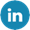 Capricorn Pro is a Global Partner of Sparx Systems and an Endorsed Education Provider of IIBA (International Institute of Business Analysis).From: xxxSent: Tuesday, April 11, 2023 8:46 AMTo: xxxCc: xxxSubject: Objednávka č. 3610004394 Dobrý den,přílohou Vám zasíláme výše uvedenou objednávku.Vzhledem k povinnosti uveřejňovat veškeré smlouvy v hodnotě nad 50 tis. Kč bez DPH v Registru smluv vyplývající ze zákona č. 340/2015 Sb., Vás žádámeo potvrzení objednávky, a to nejlépe zasláním skenu objednávky podepsané za Vaši stranu osobou k tomu oprávněnou tak, aby bylo prokazatelnéuzavření smluvního vztahu. Uveřejnění v souladu se zákonem zajistí objednatel - Národní agentura pro komunikační a informační technologie, s.p.S pozdravem a přáním příjemného dnexxx